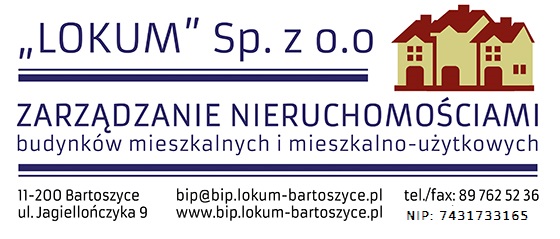 Bartoszyce, dnia 2017-07-19Ogłoszenie o wyniku postępowania	„LOKUM” Sp. z o. o. w Bartoszycach, ul. Jagiellończyka 9 informuje, że na ogłoszone zaproszenie do składania ofert na wykonanie ,,wewnętrznej instalacji centralnego ogrzewania, ciepłej wody i cyrkulacji w budynku mieszkalnym przy               ul. Paderewskiego 1-7 w Bartoszycach’’ wpłynęły 2 oferty.Wybrano ofertę firmy : Przedsiębiorstwo Instalacyjno-Budowlane Perspektywa, ul. Przemysłowa 10, 76-200 Słupsk na sumę 199.372,13 PLN brutto. Rg -14,00, KP – 67%, Z – 15%, KZ – 8%.Termin wykonania robót:  29.09.2017r.Gwarancja: 72 miesiące.